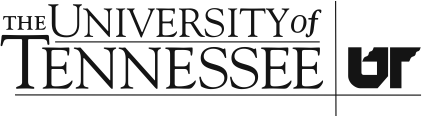 College of Education, Health, and Human SciencesEnhancing quality of life through research, outreach and practiceDepartment of Theory and Practice in Teacher EducationPh. D. HandbookWelcome from the TPTE Department HeadWelcome to doctoral study at the University of Tennessee! On behalf of the faculty in the Department of Theory and Practice in Teacher Education (TPTE), I trust you will find your time here challenging and rewarding. Within the department we offer three doctoral concentrations and a number of specializations under those concentrations. Doctoral study gives you a unique opportunity to challenge yourself in ways that should ultimately give you new perspectives toward education and your particular areas of interest within the field. I encourage you to take the opportunity to study and work with a variety of faculty within the department and college, not just those in your own area of interest. Our faculty includes experts in quantitative, qualitative, and single-subject research design, assessment, policy issues, teacher change, urban multicultural education, and educational technology. Particular expertise is available to support doctoral study for persons interested in English as a Second Language, literacy and reading, special education, deaf education, and interpreter education, early childhood education, elementary education, social sciences education, mathematics education, science education, and English education.  Collectively, we will encourage you to take a global perspective while getting involved locally. We are dedicated to scholarship and instructional practices and policies that promote social equity for all children and families, including those who live in economically distressed areas of this country and the world. We look forward to having the opportunity to share with you in the learning process. This handbook contains many useful pieces of information; I hope that your transition to and progression through doctoral study will be made a bit easier as a result of this handbook.Please feel free to stop by my office in Bailey Education Complex to introduce yourself and let me know how your studies are progressing some time during your work with us.Sherry Mee Bell, Ph.D.Professor and Department HeadThe University of TennesseeDepartment of Theory and Practice in Teacher EducationPh. D. Handboo0kIntroductionThe Department of Theory and Practice in Teacher Education offers programs leading to the Ph. D. degree in Education with concentrations in Literacy Studies; Special Education, Deaf Education and Interpreter Education; and Teacher Education.  Specializations are also available as listed below:Literacy Studies• Specialization in ESL Education• Specialization in ReadingSpecial Education, Deaf Education, and Interpreter EducationTeacher Education• Specialization in Early Childhood Education• Specialization in Elementary Education• Specialization in English Education
• Specialization in Mathematics Education• Specialization in Science Education• Specialization in Social Science EducationThe departmental guidelines in this handbook are in addition to the policies of the UT Office of Graduate Studies.   Graduate students must assume full responsibility for knowledge of rules and regulations of The Office of Graduate Studies and departmental requirements for the chosen degree program.  Any exceptions to the policies stated in the Graduate Catalog must be approved by the Dean of Graduate Studies.  Doctoral students would do well to bookmark the Office of the Graduate School in their web browsers:  http://gradstudies.utk.edu/default.shtmlStudents may access the Graduate Catalog online at http://catalog.utk.edu/index.php?catoid=4 All qualified applicants will receive equal consideration for employment and admissions without regard to race, color, national origin, religion, sex, pregnancy, marital status, sexual orientation, gender identity, age, physical or mental disability, or covered veteran status.Eligibility and other terms and conditions of employment benefits at The University of Tennessee are governed by laws and regulations of the State of Tennessee, and this non-discrimination statement is intended to be consistent with those laws and regulations.   In accordance with the requirements of Title VI of the Civil Rights Act of 1964, Title IX of the Education Amendments of 1972, Section 504 of the Rehabilitation Act of 1973, and the Americans with Disabilities Act of 1990, The University of Tennessee affirmatively states that it does not discriminate on the basis of race, sex, or disability in its education programs and activities, and this policy extends to employment by the University.  Inquiries and charges of violation of Title VI (race, color, national origin), Title IX (sex), Section 504 (disability), ADA (disability), Age Discrimination in Employment Act (age), sexual orientation, or veteran status should be directed to the Office of Equity and Diversity (OED), 1840 Melrose Avenue, Knoxville, TN  37996-3560, telephone (865) 974-2498 (V/TTY available) or 974-2440.  Requests for accommodation of a disability should be directed to the ADA Coordinator at the Office of Equity and Diversity.ResidenceTwo (2) consecutive semesters of full time enrollment on the Knoxville campus are required.  Full time enrollment is defined as being registered for a minimum of 9 hours of graduate credit.  Part time enrollment does not count toward this requirement.Chair/AdvisorA student will be assigned a temporary advisor upon being admitted to the doctoral program.  If course work toward the doctorate is taken prior to admission, the temporary advisor will most often be the professor that he/she has been working with up to that point. However, the continuance of that arrangement is based on mutual agreement. The advisor must be approved to direct dissertations and have the background needed to serve as the major professor for the student.  Early in the program, a doctoral student should determine who will be his or her permanent advisor and work with that advisor in forming the doctoral committee.  That advisor is the chair of the student’s doctoral committee.  Committee CompositionA student’s doctoral committee must have a minimum of four (4) members, three (3) of whom are approved by the Graduate School to direct doctoral study.  The major professor should be chosen from the major area and be approved to direct.  One committee member must be from outside the Department of Theory and Practice in Teacher Education.Program PlanningProgram planning is done with the advisor and committee.  Normally, a program planning meeting is held for the committee to approve the student’s program; following this, a copy of the proposed program of study should be filed with Ms. Vicki Church in A226 Bailey Education Complex.  A graduate program is not the mere accumulation of miscellaneous credit hours but rather the careful planning of courses and other experiences directed toward clearly-defined goals accepted by the student and the committee.  The program must meet the minimum requirements of the Graduate School and of the Department of Theory and Practice in Teacher Education (see program of study form on page 6).Concentrations and SpecializationsThe selection of the major area of study is made from among the concentrations and specializations offered (see p. 2).  Courses required will vary based on the student’s background and interests. The final decision about course requirements is negotiated with the chairperson and the committee.Cognate: (At least 6 semester hours)Cognate areas are defined as related areas to the major which are congruent to the goals and objectives of the individual student’s program.  As such, cognate areas should be complementary to the major and need not be expected to produce a specialist capable of doing research or teaching as a specialist in that field.  Because we are a diverse department, the cognate may be in a field in TPTE or outside of the TPTE department.  TPTE graduate course prefixes include Art Ed (ARED), Ed/Deaf & Hard of Hearing (EDDE), Educational Technology (ETEC), Elem Ed (ELED), English Ed (ENED), Math Ed (MEDU), Read Ed (REED), Science Ed (SCED), Social Science Ed (SSED), Special Ed (SPED), World Languages/ESL (WLEL),  and TPTE. 600 Level CoursesA minimum of six semester hours of coursework must be taken in UT courses at the 600 level, exclusive of dissertation and TPTE doctoral seminar.  In addition, 24 hours of TPTE 600 are required.  Students may not take more than 99 hours of TPTE 600.Research Competency Requirement 15 hours minimumThe program for the TPTE Ph. D. degree requires exposure to at least two (2) types of research techniques; however, the primary function of the research competency requirement is to prepare oneself to conduct dissertation research with skill and care.  Thus, while 15 hours is the minimum number of hours needed to meet the competency requirement, it may be the case that students need to take more than 15 hours in order to be adequately prepared.  The individual student’s doctoral committee shall determine the research techniques to be included in his or her program.  Courses chosen from the list below may be used to satisfy the research requirement.  In some cases there may be logical course substitutions, or specific requirements for particular concentrations not listed here. Or special topics courses not listed here. Approval of these is at the discretion of the individual student's doctoral committee.Approved Research CoursesAnthropology (ANTH)510 Methods and Theory in Cultural Anthropology531 Ethnographic Research MethodsChild and Family Studies (CFS)570 Research Methods in Child and Family Studies650 Adv Qual Research in Human Sciences660 Experimental Design and Obs MethodsCommunication & Information (CCI)631 Qualitative Comm & Info Research635 Quantitative Comm & Info ResearchCultural Studies in Education (CSE)660 Ethnographic Research Methods in EducEducational Administration (EDAM)516 Research MethodsEd Leadership & Policy Studies (ELPS)ELPS 615 Research Design ELPS 617 Case Study Methods in Ed ResearchELPS 618 Advanced Qualitative Research Educational Psychology (EDPY)505 Quasi-Experimental and Single-Subject Design Research533 Program Evaluation I534 Program Evaluation II550 Applied Statistical Concepts559 Intro to Qualitative Research in Education
formerly CSE 560 and EP 555577 Statistics in Applied Fields I583 Survey Research631 Discourse Analysis of Educ Environments659 Advanced Qualitative Research in Educ
formerly CSE 661 and EP 661677 Statistics in Applied Fields II678 Statistics in Applied Fields III682 Educational Research MethodsHigher Education Administration (HEAM)516 (see Educ Admin above)Math423 Probability I425 StatisticsPsychology (PSYC)505 Research Design515 Colloquium in Experimental Psychology580 Research Questions and Designs607 Seminar in Applied Psychometrics613 Seminar in Existential-Phenomenological Psychology623 Seminar and Methods in Naturalistic ResearchSociology (SOCI)531 Research Methods in Sociology631 Advanced Quantitative Methods633 Survey Design and AnalysisStatistics (STAT)531 Survey of Statistical Methods I532 Survey of Statistical Methods II537 Statistics for Research I538 Statistics for Research II560 Introduction to Mathematical Statistics563 Probability and Mathematical Statistics567 Survival Analysis573 Design of Experiments574 Data Mining Methods and Applications575 Applied Time Series579 Applied Multivariate MethodsTheory and Practice in Teacher Education 640 Theoretical Analysis and Theory ConstructionGraduate Certificates in Research MethodsThe College of Education, Health, and Human Sciences offers two optional graduate certificates in research methods.  Students should note that if they choose to pursue these, it will be necessary to take courses in addition to those fulfilling the requirements of the doctoral degree.  These college-wide certificates are administered within the Department of Educational Psychology and Counseling, and students may contact those faculty for more information and for copies of certificate applications.Graduate Certificate in Evaluation, Statistics, & Measurement(catalog.utk.edu/preview_program.php?catoid=17&poid=6884&returnto=1770)This 18-hour certificate is intended for currently admitted UT doctoral students (or individuals who have already earned a doctoral degree) wishing to develop knowledge and skills in evaluation, statistics, and measurement.  Requirements include the following:EDPY 533 Program Evaluation IEDPY 534 Program Evaluation IIEDPY 577 Statistics in Applied Fields IEDPY 677 Statistics in Applied Fields IIEDPY 678 Statistics in Applied Fields III*One of the following: EDPY 581 Classroom Measurement or EDPY 583 Survey ResearchIndividuals must submit an appropriate work sample (e.g., completed evaluation report, completed research paper) that showcases their skills in evaluation, statistics, and/or measurement. This work sample will be reviewed by the ESM faculty. Individuals must be currently enrolled in a doctoral program at UT or have earned a doctoral degreeIndividuals must complete all 18 credits listed aboveIndividuals must earn at least a 3.5 GPA in the certificate coursesAll courses must be completed within five years of applying for the certificate*Another advanced statistics or measurement course may be substituted for this course with written permission from the ESM Certificate Coordinator.Graduate Certificate in Qualitative Research Methods in Education(http://catalog.utk.edu/preview_program.php?catoid=17&poid=6977&returnto=1770)The 15-hour graduate certificate in qualitative research methods in education is an interdepartmental program of study that is administered by faculty within the Department of Educational Psychology and Counseling. The certificate is intended for currently admitted graduate students wishing to develop their skills in conducting qualitative research studies. Certificate candidates must currently be admitted to a graduate program at the university or hold a terminal research degree.EDPY 559 Introduction to Qualitative Research in EducationAt least one of the following: EDPY 659, CFS 650, ELPS 618At least three of the following: EDPY 631, ELPS 617, CSE 660, CSE 526Attainment of a 3.5 GPA in the certificate courseworkCompleted peer-reviewed qualitative research study such as a conference presentation, completed qualitative dissertation, or qualitative research publication.Other courses may, where appropriate, be substituted for the courses listed above with the permission of the program coordinator.Time LimitsComprehensive examinations must be taken within five years, and all requirements must be completed within eight years, from the time of a student’s first enrollment in a doctoral degree program.Comprehensive ExaminationsAt a point when most course work is completed the doctoral student should plan with his or her advisor and committee to take written and oral comprehensive examinations. In order to be prepared for the comprehensive examination, it is recommended that a student consult with each of his or her committee members several months in advance.  This will allow sufficient time for preparation.  Committee members may vary a great deal in the suggestions and help for preparation that they offer the student.After the committee members have had sufficient time to read the answers, usually a week to ten days after the last written examination question is completed, the committee and student meet for an oral examination.  The oral portion of the comprehensive examination may, at the individual discretion of each committee member, be limited to following up the student’s written answers or branch into any area related to the student’s program. Admission to Candidacy Doctoral students should have obtained admission to candidacy papers from the graduate office prior to the oral comprehensive examination.  These should be completed, listing all courses which are to count as part of the program, and brought to the oral examination itself.  When the committee is satisfied with the progress of the student, a pass is indicated on the form and committee members sign off indicating their approval.  The form is then turned in to Ms. Patti Fagg in Bailey Education Complex A228, who will log it, obtain the Department Head signature, and forward it to the Graduate School.Dissertation Prospectus/ProposalA dissertation is a major research study undertaken by a student as the capstone experience in the doctoral program.  Before a student begins work on a dissertation, he or she must write a detailed description of what will be done.  A prospectus meeting is then held in which the student’s committee makes suggestions and gives approval to the prospectus.  Upon approval, the signed “Dissertation Prospectus Approval” form is filed in the office of the department’s Graduate Admissions Secretary, Ms. Vicki Church (BEC A-226), and an electronic copy of the approved prospectus is emailed to Ms. Church (vickic@utk.edu) and to the candidate’s major professor.Human Subjects ApprovalIf the dissertation involves any human subjects, approval must be obtained in advance from the Institutional Review Board of the University.  Two to three months should be allowed for this approval after submitting the form.Dissertation (A minimum of 24 semester hours, maximum of 99 hours)The Graduate School requires that the student must enroll continuously for dissertation hours once the student enrolls for dissertation credit until the dissertation is completed and accepted by the Graduate School.  Students are advised to be particularly conscientious about this, as failure to register continuously will result in needing to begin again with 0 hours!  A defense of the dissertation which is open to the public must be scheduled two weeks in advance, and the “Scheduling Defense of Dissertation” form must be filed with the Graduate School at least one week in advance. Though anyone may attend the defense, it is up to the doctoral candidate’s chair to determine if and how audience members other than the committee may participate. TPTE Code of Ethics for Doctoral Students The Department of Theory and Practice in Teacher Education (TPTE) strives to be an education community where faculty and doctoral students share academic goals and work together to strengthen teaching and learning through research and service. As such, all must act with conscientious effort to exemplify the highest ethical standards. The TPTE doctoral student adheres to all TPTE Teacher Professional Dispositions and the University of Tennessee’s Code of Conduct.PRINCIPLE: Ethical Conduct toward Students and InternsAs a TPTE doctoral student and potential member of the professoriate, the TPTE doctoral student accepts personal responsibility for teaching and modeling character qualities that evaluate the consequences of and accept the responsibility for actions and choices. The TPTE doctoral student:is aware of and respects cultural, individual, and role differences, including those based on age, gender, gender identity, race, ethnicity, culture, national origin, religion, sexual orientation, disability, language, and socioeconomic status.deals considerately and justly with students and peers.does not intentionally expose anyone to disparagement. does not reveal confidential information concerning students, unless required by law. endeavors to present information with fairness and that honors multiple perspectives.commits to developing the highest educational opportunities for students.seeks to safeguard the welfare and rights of those with whom they interact professionally and other affected persons.is alert to and on guard against personal, financial, social, organizational, or political factors that might lead to misuse of influence. consults with, refers to, and/or cooperates with other professionals and institutions to the extent needed to serve the best interests of students and others.PRINCIPLE: Ethical Conduct toward Practices and PerformanceThe TPTE doctoral student assumes responsibility and accountability for his or her performance and continually strives to demonstrate competence. The TPTE doctoral student endeavors to maintain the dignity of the profession by respecting and obeying the law, and by demonstrating personal integrity. The TPTE doctoral student:promotes and maintains a high level of competence and integrity in practicing the profession.applies for, accepts, or assigns a position or a responsibility on the basis of professional qualifications, and adheres to the terms of a contract or appointment.takes responsibility for knowing the requirements for the degree, the relevant deadlines, and for making adequate progress. strives to be aware of personal assumptions and be open to examining those critically.continues personal growth through reflection, seeking and accepting constructive feedback, and pursuing beyond-course experiences.  follows all institutional, professional and legal requirements for research and maintains a full commitment to academic honesty.does not use institutional or professional privileges for personal or partisan advantage. is aware of and respects the rules and norms of individual schools and communities.TPTE Code of Ethics for Doctoral Students (continued)PRINCIPLE: Ethical Conduct toward Professional Colleagues The TPTE doctoral student, in exemplifying ethical relations with peers and faculty, accords just and equitable treatment to everyone. The TPTE doctoral student:understands and accepts the role of his/her advisor and committee members and maintains appropriate contact.does not reveal confidential information concerning colleagues unless required by law. does not willfully make false statements about a colleague or the university. does not interfere with a colleague's freedom of choice, and works to eliminate coercion that forces educators to support actions and ideologies that violate individual professional integrity. (continued)is willing to change his/her mind based on argument or evidence. demonstrates intellectual honesty and integrity respecting setting, colleagues, and faculty.attempts to resolve conflicts in a responsible fashion.The following sources were considered in developing this code: Carnegie Foundation’s The Formation of Scholars: Rethinking Doctoral Education for the Twenty-First Century, Scholarship Assessed: Evaluation of the Professoriate by Glassick, Huber and Maeroff, The American Historical Association’s Statement on Standards of Professional Conduct; Scholarship Reconsidered: Priorities of the Professoriate by Boyer, Principles to Guide the Design and Implementation of Doctoral Programs in Mathematics Education by the Association of Mathematics Teacher Educators; What Every Special Educator Should Know:  Ethics, Standards, and Guidelines for Special Educators by the Council for Exceptional Children; Ethical Principles of Psychologists and Code of Conduct by The American Psychological Association; Envisioning the Future of Doctoral Education: Preparing Stewards of the Discipline edited by Golde and Walker, and The American Association of Educators’ Code of Ethics for Educators.University of Tennessee College of Education, Health, and Human SciencesDepartment of Theory and Practice in Teacher EducationPh. D. in EducationWith concentrations inLiteracy Studies(ESL education, reading)Special Education, Deaf Education, and Interpreter EducationTeacher Education Early childhood education, elementary education, English education, Mathematics education, science education, social science educationProgram of Study for __________________________________________________________________________The courses below may be used to meet requirements in the concentration/specialization per approval by doctoral committee. TPTE 610 – Internship in College Teaching & Supervision. This course is available to students who want experience in college teaching. Requires consent of instructor.TPTE 612 – Internship in Educational Research. Data analyses, collection, and interpretation. This course is available to students who want experience as part of a research team. It cannot be substituted for one of the “approved research courses” All TPTE doctoral students, beginning with those admitted in summer 2009, are required to take two 600-level TPTE doctoral seminars in addition to their "seminar in primary concentration" as part of their program of study.  Seminars listed below meet this requirement; others may be substituted at the discretion of the individual student's doctoral committee.Guidelines for Prospectus/Proposal Writing(Requirements for writing prospecti will vary, and you will need to follow whatever guidelines your own advisor requires. However, these overall guidelines should be helpful to the doctoral student in getting started.)A. What IS a Research Prospectus?A prospectus is a plan for writing your dissertation. It is also known as a “proposal.”  Whichever term you use, it is the document which you present to your doctoral committee when you seek their approval to do a dissertation. In some cases, the committee may want the prospectus to be an early draft of the first three chapters of the dissertation itself. Both the prospectus and the dissertation go through many drafts before a final version is reached.  Approval of the prospectus is like a contract. What the contract says is that if you complete all that you say you are going to do in the prospectus and write it up well, you will then have an acceptable dissertation. In the case of any dissertation, the more complete and specific the prospectus, the less likely it is that your committee will later on tell you that you need to do additional things.   It works to your advantage to spell out an exact and full plan in the prospectus. You may think that it restricts your flexibility, and in a way it does. However, if your proposed procedure is loosely defined in the prospectus, the committee might assume that you are going to do things that you had not planned to do. In fact, each committee member may have a different view. This may mean that the committee will send you back to do things over and over after you think that you have completed your study, even up to and through the defense. Thus, it is well worth being precise and detailed in the prospectus, even if you have to go through several prospectus revisions. B. What to Look for in a Research Prospectus1.	Does the proposed study address an issue or question that can and should be dealt with through research? 2.	Is the research worth doing? Is it something that needs to be done?3.	Does the study deal with a topic that is of sufficient interest to the community of scholars in the field?4.	Is the proposed research	Something that can be done?Something that can be done in a reasonable amount of time?Something that can be done with obtainable resources?Something that the schools and school personnel will allow done?Something that will be acceptable to the human subjects committee of the university?5.	Does the proposed study have sufficient focus and is its focus well defined?6.	Does the study attempt to answer a significant question?7.	Could this study have impact upon the field?8.	In what way, if at all, does the study break new ground?9.	Is the study well designed?Has a clear research procedure been planned?Are specific, well-defined steps identified?Have measurement questions been considered and thoroughly dealt with?Have quality instruments been chosen or has a careful design plan been delineated?10.	Does the researcher have sufficient background, expertise, and ability to carry out the study? 11.	Is the proposal written in clear, precise language?C. Organizing a Research Prospectus: Common Headings(Headings, sequence, and length will differ depending on the advisor and the type of research)INTRODUCTION – In the introduction present general background information first so that the reader can understand the broad dimensions of the study and your point of view. This should show that there is literature related to your study and a trend of concern. In some cases, this will be all the review of literature that exists in the prospectus, so between this section and the statement of the problem section that comes next, you have your main opportunity to show the committee that there is a community of scholars who do research related to this area of concern. You must establish this briefly. This section should move to a point where it allows a natural transition to the statement of the problem.  ISSUES/ PROBLEM STATEMENT - After introducing the topic and providing related background, you need to narrow your focus, and present the circumstances which bring you to this investigation. What is the situation on which you want to focus?  What concerns do you have? What do you want to evaluate or assess?  For example, your introduction may begin by describing the general breakdown of society, the growing violence by school age children, the growing problems of positive character development in our society. The issues/problem then may move to the issue of character education in schools and the various programs which purport to develop character. Both of these descriptions will contain a number of references, providing both research and theoretical information related to character education. A focused description of the issue, at this point, should lead you directly to the most specific statement of all, the purpose statement. PURPOSE OF THE STUDY - You should now be no more than five or six pages into the prospectus. This brings us to a concise, precise, focused statement of the specific intent of this particular study. This statement speaks to the “so what?” question of what will you know that you did not know before the study is completed.  It points out what you specifically want to find out. Often, the clearest way to do this is to begin by saying, “The purpose of this study is...” This is followed by a brief specific description of what you want to do. Your purpose statement may include one or more research questions. Simply stated, a research question is a clear and significant inquiry for which you can design a way of gathering evidence in order to find an answer. Quantitative studies sometimes include research hypotheses. Research hypotheses are based on logical reasoning from previous research, and/or experience, and/or some theoretical construct. A statistical hypothesis is always stated in a “null” or negative form as the reverse of what is actually expected. The reason is that we cannot statistically prove that something is true, only that something is untrue.  If, statisticians argue, we can eliminate what is untrue, what remains then is true.NEED FOR THE STUDY - Next you need to explain why this study might be important or useful and to whom.  Here you have to establish that your study is a contribution to the field and that it is dealing with important issues and ideas. How you are dealing with the all powerful “So what?” question in detail. What will your study show? How will it influence educational practice? Why do you think that you ought to do this study and why and how will education, and especially your own effectiveness as an educator be helped? Your arguments must be presented convincingly.LIMITATIONS - What conditions exist within the study which may influence its outcome and its generalizability but over which you have no control?  These may have to do with the grouping procedures of the school, its curriculum, the backgrounds of the students, the preparation of teachers involved in your study.  It may also have to do with time restrictions related to school calendar, events that come up in the school day over which you have no control, and any other factors. To identify limitations ask yourself if there are factors which may influence the outcomes and results of the study other than the ones examined and  are these identified factors ones over which I, the researcher, have no control. DELIMITATIONS - What conditions are you imposing for logical or practical reasons that may influence the outcome of the study? You may be, by your choice, doing some things in your study that may relate to the outcomes. These will be different for different types of research. Your choice of schools or school systems may be one such factor as may your sampling procedure, the time you spend doing the study itself, the time of day in which you do the study or a host of other factors. Delimitations are important considerations when thinking about the application of your findings. ASSUMPTIONS - What beliefs are you taking into the study? Are there ideas on which you base your observations or the questions you ask?  Is part or all of your study based on your own experiences, common knowledge, or prevailing opinions rather than research evidence? These assumptions need to be carefully spelled out. DEFINITIONS OF TERMS - The definition of terms is one of the most important parts of your prospectus.  In it you ascribe particular meanings to words and phrases that you are using in unique and particular ways. These may be uncommon words or terms that your readers will need to know in order to follow your write up. They may be fairly common words that you are using with narrow specific meanings in this study. All words, terms, etc. that might not be commonly understood and/or perceived in the same way by all readers need to be here. This saves you from having to explain or clarify the meanings of these words every time you use them.  It also helps all readers understand the study in about the same way.  THEORETICAL FRAMEWORK - A description of the theory or theories on which the researcher is basing the study is part of dissertation proposals. Usually this section includes referenced citations and descriptions of one or more major theorists’ ideas upon which the study is based. Your theoretical framework reinforces the section on the need for the study.  It also shows that your study relates to a school of thought or a body of research-based knowledge in the literature.REVIEW OF THE LITERATURE  -  Some advisors ask for a complete review of the literature. This becomes a draft of chapter two of the dissertation itself. Though such a draft will require expansion and revision as the study progresses, it does show that you have an organized description of what the educational research community has published on your topic. It lessens the likelihood of your doing unplanned replication of research that has already been done. Whether you do a complete review or a relatively short one, the review shows that you know what literature is germane to this study. This part of the prospectus requires that you identify the significant headings you will need to include in your review of the literature and how you will organize the headings.PROCEDURE - The procedure is another critical part of the prospectus. In this section you describe exactly what you are going to do in the study, how you are going to do it, and in what order and when. This needs to be a step by step description. It has to be done with painstaking care, so specific and detailed that your study could be replicated exactly by someone other than yourself. ORGANIZATION OF THE STUDY - In this section of the prospectus, which will become the last paragraph of chapter one of the dissertation, you need to identify the overall plan for the study itself, literally chapter by chapter.  Suggested Sequence of Steps in the Doctoral Programfor TPTE Doctoral CandidatesNote: Though these steps are listed in their approximate sequential order, variations in sequence are going to occur. Admission into the graduate school Application to the program (This is usually concurrent with admission but is a separate process)Acceptance into the programAssignment of a temporary advisorCompletion of the first semester of the doctoral seminar -TPTE 604 (Offered only in the Fall Semester) * Selection of a permanent doctoral advisor Selection of doctoral committee and the filing of the committee form with the graduate schoolCompletion and approval of a preliminary course of study by the doctoral committee. Completion of the second semester of the doctoral seminar - TPTE 605 (Offered only in the Spring Semester) **  Completion of course workSuccessful completion of comprehensive written examinations  Successful completion of comprehensive oral examinationsCompletion of residence requirementsFiling of signed Admission to Candidacy forms with the Graduate SchoolApproval of dissertation prospectus by the committee (signed form to TPTE graduate admissions office)Electronic copy of approved prospectus emailed to TPTE graduate admissions office and major professorCompletion of the dissertationChecking with the Graduate School Thesis and Dissertation ConsultantSuccessful dissertation defenseAcceptance of the completed dissertation by the Graduate School Thesis and Dissertation ConsultantFiling of pass-fail form with the graduate school and submission of dissertation.* TPTE 604 should be taken as early as possible, ideally in the first semester of course work. **TPTE 605 should ideally be taken during the last semester of course work or as close to it as possible.SemesterSemesterCourse #Course NamehourshoursgradegradeResearch Area (15 hours minimum)TPTE 640Theoretical Analysis and Theory Construction33Core Requirements (8 hours)TPTE 617Advanced Studies in Education33TPTE 604Trans-Departmental Seminar I11TPTE 605Trans-Departmental Seminar II11seminar in primary concentration (3 hours)33Concentration/Specialization (15 hours minimum)at least two 600-level TPTE seminars required effective summer 2009 admissionConcentration/Specialization (15 hours minimum)at least two 600-level TPTE seminars required effective summer 2009 admissionConcentration/Specialization (15 hours minimum)at least two 600-level TPTE seminars required effective summer 2009 admissionConcentration/Specialization (15 hours minimum)at least two 600-level TPTE seminars required effective summer 2009 admissionCognate (related area, 6 hours minimum)Cognate (related area, 6 hours minimum)Date:Date:Comprehensive Examination PassedDate:Date:Prospectus Defense PassedDissertation (24 hours minimum)TPTE 600Doctoral Research and DissertationTPTE 600 Doctoral Research and DissertationTPTE Doctoral SeminarsOffering Schedule (subject to change)Offering Schedule (subject to change)(admission to TPTE doctoral program constitutes consent of instructor)semesterday/timeElem Educ (ELED) 606 Research in Elementary EducationAnalysis of research in elementary education with application to classroom teaching. Recommended Background: Research course.springTBAElem Educ (ELED) 650 Advanced Studies in Early Childhood EducationGrading Restriction: Satisfactory/No Credit grading only.Repeatability: May be repeated. Maximum 6 hours. Recommended Background: 2 graduate courses in early childhood education. Registration Permission: Consent of instructor. every third fall, beginning 2010Monday a.m.Elem Educ (ELED) 651 Advanced Studies in Elem School Language ArtsSelected issues in elementary school language arts. Recommended Background: Graduate course in elementary school language arts or consent of instructor.alternate spring (even-numbered years)Wednesday a.m.English Educ (ENED) 601 Studies in English EducationIssues and research in teaching of English.springThursday eveningFL/ESL Educ (FLED) 678 Adv Studies in English as a Second LanguageResearch, curricula, assessment, trends and issues in English as a second language. (DE) Prerequisite(s): 578 or consent of instructor.springTBAMath Educ (MEDU) 622 Research Trends in Mathematics Teacher EducAnalysis of current research trends in mathematics teacher education and impact of such research on development of teachers both pre-service and inservice. Recommended Background: Minimum 9 hours of 500-level mathematics education courses.alternate spring (odd-numbered years)evening, usually Tuesday or ThursdayMath Educ (MEDU) 683 Advanced Studies in Mathematics EducationAnalysis of current research in mathematics education and implications of research for classroom practice. Recommended Background: 2 graduate courses in mathematics educationalternate spring (even-numbered years)Tuesday eveningRead Educ (REED) 602 Seminar in Reading EducationTopic:  Federal Education Policy: Closing the Reading GapRepeatability: May be repeated. Maximum 6 hours.TBARead Educ (REED) 602 Seminar in Reading EducationTopic: Literacy Teacher EducationRepeatability: May be repeated. Maximum 6 hours.alternate spring (odd-numbered years)Wednesday a.m.Read Educ (REED) 602 Seminar in Reading EducationTopic: Reading DisabilitiesRepeatability: May be repeated. Maximum 6 hours.alternate fall (odd-numbered years)Tuesday eveningTPTE Doctoral Seminars (cont.)Offering Schedule (subject to change)Offering Schedule (subject to change)(admission to TPTE doctoral program constitutes consent of instructor)semesterday/timeRead Educ (REED) 603 Adv Studies and Theoretical Models of ReadingResearch on reading processes. Current theoretical models related to how learners process print. Recommended Background: 500-level courses in reading education or consent of instructor.alternate spring (even-numbered years)Tuesday eveningScience Educ  (SCED) 628 Advanced Studies in Science EducationAnalysis of current research in science education and implications of research for classroom practice. Repeatability: May be repeated. Maximum 6 hours.alternate fall TBAScience Educ  (SCED) 696 Research Trends in Science EducationAnalysis of current research trends in science education and relationship of such trends within broader educational community.alternate springTBASoc Sci Educ (SSCE) 621 Seminar in Social Studies Research and TheoryStatus of research and theory. Needed research, related research from other fields, and application of research. Recommended Background: Recent course in teaching of social studies or consent of instructor.alternate spring TBASpEd (SPED), Education of the Deaf and Hard of Hearing (EDDE) 601 Reading and Applying Research for Diverse Learners: Group and Correlational Approaches IWill focus on seminal readings in policy and research related to education of diverse learners using group experimental and quasi-experimental and correlational research designs. Course 601 is Part 1 of a two-course sequence.
Cross-listed: (Same as Education of the Deaf and Hard of Hearing 601.)Fall, odd yearTuesday, 11:10-1:55 SpEd (SPED), Education of the Deaf and Hard of Hearing (EDDE) 602 Reading and Applying Research for Diverse Learners: Group and Correlational Approaches IISee above description. This course is Part 2 of a two-course sequence.
Cross-listed: (Same as Education of the Deaf and Hard of Hearing 602.)Spring, even yearTuesday, 11:10-1:55SpEd (SPED), Education of the Deaf and Hard of Hearing (EDDE) 603 Reading and Applying Research for Diverse Learners: Single-Subject Approaches ISpecifically, this course is designed to help students build a research agenda by preparing them to conduct research using single subject methodologies designs within the context of current and/or promising, theoretical, applied and/or evidence-based practices in instruction and/or curriculum related to diverse learners. This course is Part 1 of a two-course sequence.
Cross-listed: (Same as Education of the Deaf and Hard of Hearing 603.)Fall, even yearThursday 5:05-7:45SpEd(SPED), Education of the Deaf and Hard of Hearing (EDDE) 604 Reading and Applying Research for Diverse Learners: Single-Subject Approaches IISee above description. This course is Part 2 of a two-course sequence.Cross-listed: (Same as Education of the Deaf and Hard of Hearing 603.)Spring, odd yearThursday 5:05-7:45SpEd(SPED), Education of the Deaf and Hard of Hearing (EDDE) 605 Trends and Inquiry in Diverse Learners: Research Proposal and Grant Writing This class will focus on the following three parts: Analysis of the literature, research methodologies, and grant writing process.
Cross-listed: (Same as Education of the Deaf and Hard of Hearing 605.)Spring, odd yearThursday, 11:10-1:55WLEL  678 Advanced Studies in English as a Second LanguageResearch, curricula, assessment, trends and issues in English as a second language. fallTBA